Im ÜberblickPanasonic JXW944 im DetailHDR Cinema Display Pro: mit nativem 100Hz Panel, Local Dimming Pro Intelligent für einzigartige BrillanzHCX Pro AI Processor: Überwältigende Bildwiedergabe mit feinsten Kontrasten und FarbabstufungenCinema Surround Sound Pro und Dolby Atmos: Satte Bässe, kristallklare Dialoge und ein präzises KlangbildGame Mode Extreme: Perfektes Spieleerlebnis durch reduzierte Eingangslatenz, HDMI2.1 u.a. mit VRR und HFRPenta-Tuner mit Twin-Konzept und 2 CI Slots: Empfang über Antenne, Satellit, Kabel, Heimnetzwerk (TV>IP) oder Internet (IPTV)Multi HDR Ultimate: Unterstützt alle wichtigen HDR-Formate wie Dolby Vision IQ sowie das neue HDR10+ AdaptivePRESSEINFORMATIONMärz 2021Panasonic JXW944 und JXW854: 
Zwei neue Ultra HD HDR LCD-SerienMit künstlicher Intelligenz und Multi HDR Ultimate die beste Bildqualität für alle Inhalte in jeder Umgebung – perfekt für Film, Fernsehen und GamingRotkreuz, März 2021 – Mit den JXW944 und JXW854 präsentiert Panasonic zwei neue Ultra HD HDR LCD-TV-Serien, die mit ihrer hervorragenden Bildqualität, ausgezeichneter Ausstattung und einfachster Bedienung dank optimiertem My Home Screen 6.0, Sprachsteuerung und neuer Fernbedienung die idealen Partner für den Film-, Fernseh- und Gamingabend sind. Verantwortlich für das faszinierende Bilderlebnis ist das HDR Cinema Display Pro der JXW944-Geräte in Kombination mit dem HCX Pro AI Processor, der auch in Panasonics High End OLED-TVs zum Einsatz kommt (JXW854: HDR Bright Panel Plus, HCX AI Processor). Dank künstlicher Intelligenz optimiert er automatisch die Bildeinstellungen, Szene für Szene und abhängig vom Inhalt, ohne dass der Zuschauer aktiv werden muss. Flexiblen TV-Empfang garantiert der neue Penta-Tuner mit Twin-Konzept (JXW854: Penta-Tuner). Darüber hinaus ist die JXW944-Serie der ideale Partner für Sport- und Gaming-Fans, die sich über den Game Mode Extreme freuen, der mit seiner ultrakurzen Latenzzeit und HDMI 2.1-Kompatibilität mit High Frame Rate (HFR) und Variable Refresh Rate (VRR) das Spieleerlebnis perfektioniert.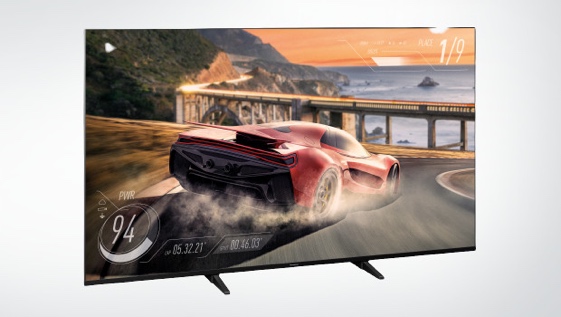 Die neuen Panasonic Ultra HD HDR LCD-TV-Serien JXW944 (verfügbar in den üblichen Grössen bis 75 Zoll) und JXW854 (bis einschliesslich 65 Zoll) sind für jeden Raum und jede Anwendung perfekt geeignet. Das HDR Cinema Display Pro des JXW944 mit deutlich verbesserter Spitzenhelligkeit, überragendem Kontrast und nativer 100 Hz-Darstellung garantiert perfekte Film- und Fernsehabende mit hervorragender Bildqualität (JXW854: HDR Bright Panel Plus). Darüber hinaus sorgt Local Dimming Pro Intelligent des JXW944 durch Analyse tausender einzelner Bildbereiche und Anpassung der Hintergrundbeleuchtung dafür, dass sowohl sehr helle als auch dunkelste Bereiche im Bild natürlich und harmonisch gezeigt werden. Mehrere Zonen der Hintergrundbeleuchtung werden mit einzelnen Blenden gesteuert, was zu einem aussergewöhnlich hohen Kontrast mit tiefsten und detaillierten Schwarzwerten führt (JXW854: Local Dimming). Darüber hinaus gewährleistet die Wide Colour Phosphor-Technologie lebendigere, differenzierte und natürlichere Farben. Intelligent Clear Motion des JXW944 glättet auch schnelle Bewegungsszenen, um dem Zuschauer ein völlig flimmerfreies Erlebnis zu bieten.HCX Pro AI Processor – Perfekte Bildqualität dank künstlicher IntelligenzHerzstück des JXW944 ist der HCX Pro AI Processor, der auch in Panasonics OLED-TVs zum Einsatz kommt (JXW854: HCX AI Processor). Ausgestattet mit künstlicher Intelligenz wird das Film- und Fernseherlebnis neu definiert. In Echtzeit und Szene für Szene analysiert er das Bild und vergleicht den Inhalt mit mehr als einer Million gespeicherter Referenzbilder, um aufgrund dieser Erfahrung die Bildparameter automatisch zu optimieren. Gleichgültig, ob Kino, Sport, Spiele, Musik oder Unterhaltung – der Zuschauer geniesst seine Inhalte immer mit der perfekten Einstellung. Auch 2021 setzt Panasonic seine Tradition fort, innovative Technologien so schnell wie möglich von den High End-Modellen in günstigere Serien zu integrieren. So kommt in den JXW944 und JXW854-Serien der im letzten Jahr erstmals bei Panasonics OLED-TVs eingeführte Filmmaker-Mode zum Einsatz, der von der UHD-Allianz entwickelt wurde. Automatisch wird die Bildfrequenz, das Seitenverhältnis sowie Farbe und Kontrast des Originals übernommen, Schärfeoptimierungen und Rauschunterdrückungen werden abgeschaltet. So sieht der Zuschauer auch zu Hause Filme so, wie es sich die Regisseure schon beim Filmdreh gedacht haben.Perfekt für alle GamerDie JXW944-Serie ist darüber hinaus die erste Wahl für alle Gamer. Mit dem neuen Game Mode Extreme gelingt es Panasonic, die Latenzzeit deutlich zu minimieren, womit der Gaming-Freund seinem Gegner immer die entscheidende Millisekunde voraus ist. Darüber hinaus ist er kompatibel zu HDMI 2.1 und unterstützt sowohl High Frame Rate (HFR)* mit 4K bis zu 120 Hz sowie Variable Refresh Rate (VRR), um perfekt mit jeder Konsole zusammenzuspielen. Ruckelfreie, schnelle und scharfe Bilder sind garantiert – der Spieler sitzt mitten im Geschehen. Flüssige Grafiken mit hohem Dynamikumfang ohne Verzerrungen, Latenzen oder Ruckeln gewährleistet darüber hinaus AMD Freesync Premium im Zusammenspiel mit kompatiblen Konsolen. Sowohl der JXW944 als auch der JXW854 unterstützen ALLM, womit automatisch bei kompatiblen Spielekonsolen immer der Bildmodus mit der geringsten Latenz gewählt wird. Einen schnellen Spielstart ermöglicht HDMI Signal Power Link, das den Fernseher automatisch einschaltet, wenn die Konsole gestartet wird, auch wenn diese nicht CEC-fähig ist.Panasonic JXW854 im DetailHDR Bright Panel Plus, HCX AI Processor: Grossaratige Bildqualität und problemlose Smart-InteraktionCinema Surround Sound Plus: Tiefe Bässe und klare Sprachverständlichkeit für ein exzellentes HeimkinovergnügenMulti HDR Ultimate: Unterstützt alle wichtigen HDR-Formate wie Dolby Vision sowie das neue HDR10+ AdaptivePenta-Tuner mit fünf Empfangswegen: Empfang über Antenne, Satellit, Kabel, Heimnetzwerk (TV>IP) oder Internet (IPTV)Dual Bluetooth Audio Link: Kabellose Audio-Übertragung vom TV auf bis zu zwei Bluetooth-Lautsprecher oder -KopfhörerMy Home Screen 6.0 inkl. my Scenery: Komfortable Bedienung und perfekter BildschirmhintergrundDiesen Pressetext und Pressefotos (downloadfähig mit 300 dpi) finden Sie unter www.panasonic.com/ch/de/
corporate/presse.htmlMulti HDR Ultimate – riesiger Kontrastumfang in jeder UmgebungMit Panasonic Fernsehern erlebt der Zuschauer eine völlig neue Dimension des Fernsehens. Die neuen Ultra HD HDR LCD-Serien unterstützen alle gängigen HDR-Formate wie HDR10/PQ, HLG, HLG Photo sowie die dynamischen Formate HDR10+ Adaptive sowie Dolby Vision und Dolby Vision IQ (JXW944). Der intelligente Lichtsensor sorgt zusammen mit dem neuen HDR10+ Adaptive und Dolby Vision IQ für den perfekten Kontrastumfang, indem unter Berücksichtigung der dynamischen Metadaten Szene für Szene in Abhängigkeit der Umgebungssituation analysiert und optimiert wird. Damit sieht der Zuschauer immer die beste Bildqualität, gleichgültig, ob er in einem hellen oder abgedunkelten Raum sitzt.Kino-Sound im WohnzimmerNicht nur optisch, auch akustisch setzen sich die JXW944 und JXW854 bestens in Szene. Das Cinema Surround Sound Plus Soundsystem mit Dolby Atmos des JXW944 garantiert satte Bässe, kristallklare Dialoge und ein sehr präzises Klangbild. Ebenso sorgt der JXW854 mit seinen tiefen Bässen und klarer Sprachverständlichkeit für ein exellentes Heimkinovergnügen. Die Anschlussmöglichkeit für einen externen Subwoofer erfreut alle, die sich noch mehr Tiefton wünschen. HDMI mit eARC ermöglicht die Übertragung auch von Mehrkanal-Tonformaten über ein einziges Kabel zu einer Soundbar oder externen AV-Anlage.Dual Bluetooth Audio LinkMit Dual Bluetooth Audio Link ist es jetzt möglich, zwei Bluetooth-Geräte unabhängig voneinander mit dem Fernseher zu verbinden. So können beispielsweise zwei Kopfhörer verbunden werden, um zu zweit spät abends einen Film zu schauen, ohne andere Familienmitglieder zu stören.Penta-Tuner für flexiblen TV-EmpfangMit Panasonic-Fernsehern ist der TV-Empfang so flexibel, dass sich der Zuschauer auch bei einer Änderung des Empfangsweges beispielsweise bei einem Umzug keinerlei Gedanken machen muss und eine Set-Top-Box nicht benötigt wird. Der in diesem Jahr erstmals eingesetzte Penta-Tuner, den es so nur bei Panasonic gibt, verfügt über fünf Empfangswege - Satellit, Kabel, Antenne, TV>IP und dem neu hinzugekommenen IPTV.
Die JXW944-Serie ist darüber hinaus mit dem Twin-Konzept ausgestattet, mit dem der Zuschauer bei Satelliten, Kabel oder Antennenempfang ein Programm live schauen und unabhängig davon ein zweites auf eine angeschlossene USB-Festplatte aufzeichnen kann. Sogar zwei UHD-Sendungen können gleichzeitig aufgenommen werden. 
Auto Tuner Detection erkennt während der Installation automatisch, welche Signalquelle angeschlossen ist und wählt nur diejenige aus, für die ein Sendersuchlauf Sinn macht. Zudem wird automatisch festgestellt, ob die Antennenanlage bei Satellitenemfpang für den Single- oder Twin-Tuner-Betrieb geeignet ist.TV-Empfang per Internet oder HeimnetzwerkNeben den klassischen Empfangswegen über Satellit, Kabel oder Antenne ist der Penta-Tuner in der Lage, das TV-Programm über das Heimnetzwerk (TV>IP) oder direkt aus dem Internet (IPTV) zu empfangen. Damit kann das Fernsehgerät auch dort aufgestellt werden, wo kein eigener Antennenanschluss vorhanden ist. TV>IP empfängt alle Sender per LAN oder WLAN aus dem Heimnetzwerk, in das sie mit einem speziellen Server oder einem Panasonic TV mit TV>IP Server eingespeist werden.
Der fünfte Empfangsweg des Penta-Tuner ist IPTV – die Programme kommen direkt aus dem Internet. Schon während der Installation wird die Hbb TV Operator-App des IPTV-Anbieters Zattoo installiert, die alle Fernsehprogramme bereitstellt und sich perfekt in die Panasonic Bedienphilosophie integriert. My Home Screen 6.0: Höchste BedienfreundlichkeitEinfache und komfortable Bedienung gewährleistet der nochmals verbesserte My Home Screen 6.0. Blitzschnell können über den Startbildschirm alle Inhalte aufgerufen und gestartet werden, gleichgültig, ob es ich dabei um TV-Programme, Apps, Video-on-Demand-Dienste oder externe Geräte handelt. Der Zuschauer kann die Auswahl auf dem Startbildschirm ganz nach seinen persönlichen Vorlieben anpassen und umsortieren. Häufig gewählte Einstellungen ruft man direkt über das neue Quick-Menü auf. Darüber hinaus zeigt die Vorschau-Funktion verfügbare Inhalte beispielsweise von Streaming-Diensten, die sofort gestartet werden können.Läuft gerade keine interessante Sendung, muss der Fernseher nicht dunkel bleiben. My Scenery holt ein vielfältiges Programm aus Unterhaltung und Information auf den Bildschirm. Dies können Einblendungen von Uhrzeit und Datum oder auch selbst gemachte Fotos und eigene Filme sein. Darüber hinaus steht eine riesige Auswahl an Fotos des Lumix Clubs oder Videos aus der Kooperation von Panasonic mit Lounge V zur Verfügung – immer passend zur persönlichen Stimmung oder Tageszeit.Noch komfortabler: Sprachsteuerung und intuitive FernbedienungDie neue und ergonomisch gestaltete Fernbedienung zeichnet sich durch grosse Tasten sowie der von Panasonic gewohnten Anordnung aller Steuertasten aus. Ohne zunächst Menüs aufzurufen, bietet sie den direkten Zugriff auf alle gängigen Streaming-Dienste. Darüber hinaus kann der Zuschauer die MyApp-Taste mit seinem Lieblingsinhalt belegen, so dass auch dieser mit einem einzigen Tastendruck startet.Noch einfacher und bequemer erfolgt die Bedienung der JXW944 und JXW854 Fernseher über die integrierten Sprachassistenten Google Assistant und Alexa und dem in der Fernbedienung integrierten Mikrofon. Ganz einfach per Sprachbefehl steuert man die wichtigsten Funktionen, schaltet die Programme um oder ändert die Lautstärke. Darüber hinaus lässt sich – ebenfalls per Sprache - gezielt nach Sendungen suchen. Dies erfolgt sogar senderübergreifend und unter Einbeziehung von Mediatheken und Streaming-Diensten sowie Aufnahmen auf der Festplatte. Auf dem Bildschirm werden alle Sendetermine des gewünschten Films angezeigt, so dass direkt eine Timer-Aufnahme programmiert werden kann.Flexible AufstellungMit seinem Switch-Design, bei dem die Gerätefüsse wahlweise aussen oder innen befestigt werden können, passt der JXW944 auf jedes Sideboard. Sind sie aussen angebracht, wird der Fernseher leicht angehoben, damit eine Soundbar unter dem TV aufgestellt werden kann. Der JXW944 mit 75 Zoll sowie die JXW854-Modelle sind mit einem in der Mitte platzierten Standfuss ausgestattet.UmweltaspekteAlle Panasonic Fernsehgeräte sind mit strom- und energiesparenden Funktionen ausgestattet. Angeschlossene Geräte werden nur dann eingeschaltet, wenn sie auch wirklich genutzt werden – getreu der Panasonic Firmenphilosophie, bei der Umweltaspekte eine übergeordnete Rolle spielen.*JXW944  verfügt über zwei HDMI-Anschlüsse, die HDMI 2.1-Funktionen wie HFR und VRR unterstützen. Zum heutigen Zeitpunkt unterstützen diese Ports 4K, zeigen jedoch bei 4K High Frame Rate und 4K@120Hz VRR nur die Hälfte der vertikalen Auflösung. Die volle 4K High Frame Rate wird durch ein Firmware-Update in 2021 sichergestellt. Im Falle von 4K@120Hz VRR wird Panasonic zu gegebener Zeit eine Ankündigung veröffentlichen.
Andere Auflösungen wie z. B. Full HD und 4K@60Hz VRR sind aktuell problemlos möglich.Stand März 2021: Änderungen ohne Ankündigung vorbehaltenTechnische Änderungen und Irrtümer vorbehaltenÜber Panasonic:Die Panasonic Corporation gehört zu den weltweit führenden Unternehmen in der Entwicklung und Produktion elektronischer Technologien und Lösungen für Kunden in den Geschäftsfeldern Consumer Electronics, Housing, Automotive und B2B Business. Im Jahr 2018 feierte der Konzern sein hundertjähriges Bestehen. Weltweit expandierend unterhält Panasonic inzwischen 582 Tochtergesellschaften und 87 Unternehmensbeteiligungen. Im abgelaufenen Geschäftsjahr (Ende 31. März 2019) erzielte das Unternehmen einen konsolidierten Netto-Umsatz von 62,52 Milliarden EUR. Panasonic hat den Anspruch, durch Innovationen über die Grenzen der einzelnen Geschäftsfelder hinweg Mehrwerte für den Alltag und die Umwelt seiner Kunden zu schaffen. Weitere Informationen über das Unternehmen sowie die Marke Panasonic finden Sie unter www.panasonic.com/global/home.html und www.experience.panasonic.ch/.Weitere Informationen:Panasonic Schweiz
Eine Niederlassung der Panasonic Marketing Europe GmbH 
Grundstrasse 12
6343 Rotkreuz

Ansprechpartner für Presseanfragen:
Stephanie Meile
Tel.: 041 203 20 20
E-Mail: panasonic.ch@eu.panasonic.com